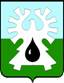 МУНИЦИПАЛЬНОЕ ОБРАЗОВАНИЕ ГОРОД УРАЙХанты-Мансийский автономный округ - Юграадминистрация ГОРОДА УРАЙПОСТАНОВЛЕНИЕот 									                            №  О внесении изменений в муниципальнуюпрограмму «Улучшение жилищныхусловий граждан, проживающих на территории муниципального образования город Урай»на 2016-2018 годыВ целях реализации государственной программы Ханты-Мансийского автономного округа – Югры «Обеспечение доступным и комфортным жильем жителей Ханты-Мансийского автономного округа – Югры в 2018 - 2025 годах и на период до 2030 года», утвержденной постановлением Правительства Ханты-Мансийского автономного округа – Югры от 09.10.2013  №408-п, государственной программы Ханты-Мансийского автономного округа – Югры «Социальная поддержка жителей Ханты-Мансийского автономного округа - Югры на 2018 - 2025 годы и на период до 2030 года», утвержденной  постановлением Правительства Ханты-Мансийского автономного округа - Югры от 09.10.2013 №421-п, в соответствии со статьей 179 Бюджетного кодекса Российской Федерации, постановлением администрации города Урай от 26.04.2017 №1085 «О муниципальных программах муниципального образования городской округ город Урай»:1. Внести изменения в муниципальную программу «Улучшение жилищных условий граждан, проживающих на территории муниципального образования город Урай» на 2016-2018 годы, утвержденную постановлением администрации города Урай от 30.09.2015 №3211, согласно приложению. 2. Опубликовать постановление в газете «Знамя» и разместить на официальном сайте органов местного самоуправления города Урай в информационно-телекоммуникационной сети «Интернет».3. Управлению по учету и распределению муниципального жилого фонда администрации города Урай (С.В.Белова) обеспечить размещение актуальной редакции муниципальной программы на официальном сайте органов местного самоуправления города Урай в информационно-телекоммуникационной сети «Интернет» и в федеральной информационной системе стратегического планирования в порядке, установленном постановлением администрации города Урай от 26.04.2017 №1085 «О муниципальных программах муниципального образования городской округ город Урай».4. Контроль за выполнением постановления возложить на первого заместителя главы  города Урай В.В.Гамузова, заместителя главы города Урай И.А.Фузееву.Глава города Урай                                          					А.В.ИвановПриложение к постановлениюадминистрации города Урай от 				№ Изменения в муниципальную программу«Улучшение жилищных условий граждан, проживающих 
на территории муниципального образования город Урай» на 2016-2018 годы 1. Строку «Объемы и источники финансирования программы» паспорта муниципальной программы изложить в следующей редакции:«».2. В таблице 4.1 раздела 4:а) строку 1 изложить в следующей редакции:«                                                                                                                              »;б)  строки 10-11 изложить в следующей редакции: «                                                                                                                               »;в) строку «Итого по программе:» изложить в следующей редакции:«».3. В таблице 4.2 раздела 4:а) строки 1, 2 изложить в следующей редакции:«»;б) строки 5-8 изложить в следующей редакции:«»;в) строки 11-15 изложить в следующей редакции:«».Объемы и источники финансирования программыВсего 1 070 547,4 тысяч рублей (в т.ч. по годам:2016 год – 435 368,4 тысяч рублей,2017 год – 355 732,5 тысяч рублей,2018 год – 279 446,5 тысяч рублей),в том числе:федеральный бюджет 8 030,9 тысяч рублей(в т.ч. по годам:2016 год – 4 705,9 тысяч рублей,2017 год – 1 279,2 тысяч рублей,2018 год – 2 045,8  тысяч рублей);бюджет Ханты-Мансийского автономного округа – Югры 817 891,9 тысяч рублей(в т.ч. по годам:2016 год – 357 471,2 тысяч рублей,2017 год – 266 222,4 тысяч рублей,2018 год – 194 198,3 тысяч рублей);бюджет городского округа город Урай                          244 624,6 тысяч рублей (в т.ч. по годам:2016 год – 73 191,3 тысяч рублей,2017 год – 88 230,9 тысяч рублей,2018 год – 83 202,4 тысяч рублей)1Приобретение в муниципальную собственность жилых помещений у застройщиков в домах, введенных в эксплуатацию не ранее 2 лет, предшествующих текущему году, или в строящихся домах, в случае если их строительная готовность составляет не менее чем 60% Бюджет     Ханты-     Мансийского автономного округа - Югры685 166,5305 336,1217 699,5162 130,9Управление по учету и распределению муниципального жилого фонда администрации города Урай1Приобретение в муниципальную собственность жилых помещений у застройщиков в домах, введенных в эксплуатацию не ранее 2 лет, предшествующих текущему году, или в строящихся домах, в случае если их строительная готовность составляет не менее чем 60% Бюджет     городского округа город Урай85 066,237 879,227 148,320 038,7Управление по учету и распределению муниципального жилого фонда администрации города Урай10Предоставление молодым семьям социальных выплат в виде субсидийФедеральный бюджет3 439,8907,51 279,21 253,1Управление по учету и распределению муниципального жилого фонда администрации города Урай10Предоставление молодым семьям социальных выплат в виде субсидийБюджет Ханты-     Мансийского автономного округа-Югры22 015,65 828,28 215,27 972,2Управление по учету и распределению муниципального жилого фонда администрации города Урай10Предоставление молодым семьям социальных выплат в виде субсидийБюджет     городского округа  город Урай1 312,9354,6472,8485,5Управление по учету и распределению муниципального жилого фонда администрации города Урай11Обеспечение жилыми помещениями специализированного жилищного фонда по договорам найма специализированных жилых помещений детей-сирот и детей, оставшихся без попечения родителей, лиц из числа детей-сирот и детей, оставшихся без попечения родителей Бюджет Ханты-Мансийского автономного округа - Югры110 245,645 842,7 40 307,724 095,2Управление по учету и распределению муниципального жилого фонда администрации города УрайИтого по программе:Всего:1 070 547,4435 368,4355 732,5279 446,5Итого по программе:Федеральный бюджет8 030,94 705,91 279,22 045,8Итого по программе:Бюджет Ханты-     Мансийского автономного округа-Югры817 891,9357 471,2266 222,4194 198,3Итого по программе:Бюджет     городского округа город Урай244 624,673 191,388 230,983 202,41Количество квартир, приобретаемых в муниципальную собственность в рамках заключенных контрактовед.21219297683572Количество семей, которым предоставлены жилые помещения при расселении домов семей1228489432165Количество расселенных жилых домов, жилые помещения которых признаны непригодными для проживания, либо аварийныхед.127194306Доля расселенных многоквартирных домов в соответствии с программой, в общем числе многоквартирных домов, жилые помещения в которых признаны непригодными (число многоквартирных домов, жилые помещения которых признаны непригодными на 1 января 2015 года - 236), нарастающим итогом%9,73,011,012,712,77Количество граждан, которым  предоставлены жилые помещения по договорам социального найма в порядке очередностисемей1015711338Доля граждан, которым  предоставлены жилые помещения по договорам социального найма в порядке очередности в соответствии с программой, в общем числе граждан, состоящих на учете в качестве нуждающихся в жилых помещениях (число состоящих на учете в качестве нуждающихся в жилых помещениях на 1 апреля 2015 года - 621), нарастающим итогом%1,62,43,25,35,311Количество выданных молодым семьям свидетельств о праве на получение социальной выплатыед.109992712Доля молодых семей, улучшивших жилищные условия в соответствии с программой, в общем числе молодых семей, поставленных на учет в качестве нуждающихся  в жилых помещениях (число молодых семей, состоящих на учете для получения мер государственной поддержки в целях улучшения жилищных условий на 1 января 2015 года - 94), нарастающим итогом %7,49,619,128,728,713Количество жилых помещений специализированного жилищного фонда, предоставленных по договорам найма специализированных жилых помещений детям-сиротам и детям, оставшимся без попечения родителей, лицам из числа детей-сирот и детей, оставшихся без попечения родителейед.22031136414Доля детей-сирот и детей, оставшихся без попечения родителей, лиц из числа детей-сирот и детей, оставшихся без попечения родителей, обеспеченных жилыми помещениями, в общем количестве включенных в список детей-сирот и детей, оставшихся без попечения родителей, лиц из числа детей-сирот и детей, оставшихся без попечения родителей, которые подлежат обеспечению жилыми помещениями специализированного жилищного фонда по договорам найма специализированных жилых помещений (число включенных в список на 1 января 2016 года - 25), нарастающим итогом %15,480,0204,0256,0256,0